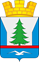 ПОСТАНОВЛЕНИЕАДМИНИСТРАЦИИ ГОРОДСКОГО ПОСЕЛЕНИЯ ЗЕЛЕНОБОРСКИЙ КАНДАЛАКШСКОГО РАЙОНАОт 27.10.2016  г.                                                                                          №372   О внесении изменений в муниципальную программу«Развитие культуры и сохранение культурного наследия городского поселения Зеленоборский на 2016-2018 г.г.»В целях приведения в соответствие расходов по программе со средствами, предусмотренными в бюджете поселения, в соответствии с Бюджетным кодексом Российской Федерации:ПОСТАНОВЛЯЮ:Внести изменения в муниципальную программу «Развитие культуры и сохранение культурного наследия городского поселения Зеленоборский на 2016-2018 г.г.», утвержденную постановлением Администрации городского поселения Зеленоборский от 10.11.2015 г. №328 изложив ее в новой редакции согласно приложения.Настоящее постановление опубликовать на официальном сайте городского поселения Зеленоборский.Контроль за исполнением данного постановления оставляю за собой.  Глава Администрации                                                             О.Н.Земляков                                                                                                                                       Утверждена   постановлением администрации  городского поселения ЗеленоборскийКандалакшского района                               от 10.11.2015 г. № 328(в редакции от 30.12.2015 года №436от 13.04.2016 года №159от 29.08.2016 года №297)МУНИЦИПАЛЬНАЯ ПРОГРАММА«Развитие культуры и сохранение культурного наследия   городского поселения Зеленоборский» на 2016 - 2018 гг.ЗЕЛЕНОБОРСКИЙ2015 ГОД«Развитие культуры и сохранение культурного наследия городского поселения Зеленоборский» на 2016 -2018 гг.ПаспортМУНИЦИПАЛЬНОЙ ПРОГРАММЫ1.Содержание проблемы и обоснование ее решения программным методом. Неотъемлемым элементом системы мер, направленных на стимулирование экономического роста, является социальная политика. Приоритетными в области социальной политики определены инвестиции в человека, прежде всего создание условий для реализации гражданами прав на труд и социальную помощь, образование, охрану здоровья, свободу творчества и участие в культурной жизни.Наметившиеся положительные тенденции должны быть сохранены, а достигнутые результаты закреплены путем реализации новой целевой программы.Разработка муниципальной  программы «Развитие культуры и сохранение культурного наследия городского поселения Зеленоборский на 2016-2018 г.г.» позволит поддерживать и развивать все направления сферы культуры, наиболее эффективно использовать финансовые ресурсы, обеспечивать выполнение функций, возложенных на подведомственные учреждения культуры.Программа охватывает все основные направления деятельности в сфере культуры: сохранение объектов культурного наследия, библиотечных фондов, развитие библиотечного дела, народного художественного творчества, культурно-досуговой деятельности, создание условий для развития творческих коллективов.Мероприятия программы предусматривают создание на данном этапе оптимальных условий для развития сферы культуры.Мероприятия по сохранению культурного наследия позволят обеспечить безопасность библиотечных фондов, возможность своевременного проведения ремонтно-реставрационных работ на объектах культурного наследия, расположенных на территории городского поселения Зеленоборский.Осуществление театральных и музыкальных проектов, развитие гастрольной деятельности в области и за ее пределами требуют финансовой поддержки.Необходимо обеспечить поддержку жизнеспособных форм народной традиционной культуры с учетом их функционального назначения, местного своеобразия и естественных условий существования. В их числе фиксация произведений народной культуры современными способами, формирование коллекций народного декоративно-прикладного искусства, проведение фестивалей, праздников, выставок народного художественного творчества.Одной из актуальных проблем гражданского общества остается кризис духовных и нравственных ценностей у подрастающего поколения. Учреждения культуры и искусства вносят определенный вклад в организацию профилактической работы по преодолению негативных явлений в детской среде, в воспитании личности созидающей, высоконравственной, твердой в своих убеждениях.Необходима поддержка мероприятий, направленных на укрепление международного и межрегионального сотрудничества и являющихся важной областью культурной политики. Семинары, конференции, культурные проекты создадут новые возможности для развития сферы культуры.Необходимо продолжить работу по модернизации и обновлению, укреплению материально-технической базы учреждений культуры.Необходима поддержка деятельности творческих союзов (проведение выставок, фестивалей, конкурсов, реализация творческих проектов).Реализация муниципальной программы «Развитие культуры и сохранение культурного наследия городского поселения Зеленоборский на 2016-2018 г.г.»будет способствовать дальнейшему формированию духовно-нравственного гражданского общества, повышению качества уровня жизни населения. 2. Цели, задачи, сроки реализации ПрограммыЦели Программы:1. Обеспечение свободы творчества и прав граждан на участие в культурной жизни.2.Обеспечение прав граждан на доступ к культурным ценностям и информации.Задачи Программы: Повышение качества и доступности услуг в сфере культуры.Сохранение культурного наследия городского поселения Зеленоборский.Создание условий для улучшения доступа граждан к информации.Создание условий для повышения качества работы учреждений культуры по предоставлению муниципальных услуг культурынаселению.Программа реализуется  с 2016 год по 2018 год.3. Ресурсное обеспечение ПрограммыОбщие затраты на реализацию Программы в 2016 – 2018 г. г. из средств местного и областного бюджетов:4.Ожидаемые конечные результаты реализации ПрограммыЭкономическая эффективность определяется вкладом результатов Программы в социально-экономическое развитие городского поселения Зеленоборский.Социальная эффективность Программы оценивается по степени достижения соответствующих целей и задач Программы, социально-экономического развития поселения.Успешная реализация Программы позволит повысить социальную ролькультуры как одного из главных резервов построения гражданского общества, создать благоприятные условия для развития творческого потенциала жителей, улучшить состояние материально-технической базы учреждений культуры, и, как следствие, расширить спектр культурных благ.Достижение целей будет осуществляться решением задач в рамках реализации следующих подпрограмм:- «Наследие» на 2016 – 2018 г.г;- «Искусство» на 2016 – 2018 г.г.Программа реализуется в этап с 2016 год по 2018 год.На решение задачи 1 "Сохранение культурного и исторического наследия, расширение доступа населения к культурным ценностям и информации" направлена реализация подпрограммы  "Наследие".В рамках подпрограммы предусматривается решение следующих основных задач: 1.1. Сохранение, использование, популяризация и государственная охрана объектов культурного наследия (памятников истории и культуры) народов Российской Федерации, расположенных на территории г.п. Зеленоборский.1.2. Повышение доступности и качества библиотечных услуг для населения. На решение указанных задач направлена реализация следующих основных мероприятий подпрограммы:- сохранение и популяризация историко-культурного наследия г.п. Зеленоборский;- развитие библиотечного дела г.п. Зеленоборский;- укрепление материально-технической базы, ремонт и реконструкция библиотек г.п. Зеленоборский;На решение задачи 2 "Обеспечение прав граждан на участие в культурной жизни, реализация творческого потенциала населения" направлена реализация подпрограммы 2 "Искусство".В рамках подпрограммы предусматривается решение следующих основных задач: 2.1. Повышение доступности, качества услуг в культурно-досуговой сфере и поддержка традиционной народной культуры на территории г.п. Зеленоборский.На решение указанных задач направлена реализация следующих основных мероприятий подпрограммы:- развитие творческого потенциала и организация досуга населения;- укрепление материально-технической базы, ремонт и реконструкция культурно-досуговых учреждений г.п. Зеленоборский.	Оценка эффективности реализации мероприятий Программы  производится в соответствии с Порядком проведения оценки эффективности реализации муниципальных программ городского поселения Зеленоборский (Приложение № 6 к Порядку принятия решений о разработке муниципальных программ городского поселения Зеленоборский Кандалакшского района, их формирования и реализации, утвержденному постановлением администрации городского поселения Зеленоборский Кандалакшского района №215 от 24.08.2015 г.)5. Организация управления и контроль за ходом реализации ПрограммыРазработка Программы осуществляется в соответствии с Порядком принятия решений о разработке муниципальных программ городского поселения Зеленоборский Кандалакшского района, их формирования и реализации, утверждённым Постановлением администрации от 24.08.2015 г. № 215.Разработчиком программы является администрация городского поселения Зеленоборский Кандалакшского района.Контроль за реализацией настоящей Программы осуществляет администрация городского поселения Зеленоборский Кандалакшского района, Совет депутатов городского поселения Зеленоборский Кандалакшского района.Для оценки успешности реализации Программы будут использованы показатели (индикаторы), характеризующие:- достижение цели Программы;- результаты решения задач и выполнения основных мероприятий Программы.Показатели Программы связаны с основными мероприятиями Программы и позволяют оценить ожидаемые результаты и эффективность ее реализации.С учетом специфики сферы культуры достижение цели Программы оценивается следующими ключевыми показателями:Показатель 1 "Обеспеченность населения муниципальными учреждениями культуры и искусства на 10,0 тыс. жителей" (в единицах).Показатель 2 "Уровень удовлетворенности населения качеством предоставления муниципальных услуг в сфере культуры" (в процентах).Показатель 3 "Соотношение средней заработной платы работников муниципальных учреждений культуры и искусства по отношению со средней заработной платой в регионе" (в процентах).Сведения о показателях Программы, характеризующих достижение цели Программы приведены в приложении № 1к настоящей Программе. В качестве показателей результативности решения задач Программы предусматривается использование показателей, характеризующих выполнение входящих в неё подпрограмм.Описания показателей подпрограмм представлены в соответствующих разделах Программы.	Сведения о показателях Программы, характеризующих выполнение задач Программы, приведены в приложениях № 2, 3 в разрезе каждой подпрограммы.В рамках реализации Программы планируется оказание муниципальных услуг (работ) в соответствии с перечнем муниципальных услуг (работ), оказываемых муниципальными учреждениями культуры, находящимися в ведении Администрации городского поселения Зеленоборский.Прогноз сводных показателей муниципальных заданий на оказание муниципальных услуг (работ) муниципальными учреждениями культуры представлен в приложении № 4 к настоящей Программе. Экономическая эффективность определяется вкладом результатов Программы в социально-экономическое развитие городского поселения Зеленоборский.Социальная эффективность Программы оценивается по степени достижения соответствующих целей и задач Программы, социально-экономического развития поселения.Успешная реализация Программы позволит повысить социальную ролькультуры как одного из главных резервов построения гражданского общества, создать благоприятные условия для развития творческого потенциала жителей, улучшить состояние материально-технической базы учреждений культуры, и, как следствие, расширить спектр культурных благ.6.Механизм реализации ПрограммыМеханизм реализации Программы базируется на принципах четкого разграничения полномочий и ответственности всех исполнителей Программы. Прекращение действия Программы наступает в случае завершения ее реализации, а досрочное прекращение - в случае признания неэффективности ее реализации.В рамках реализации Программы планируется оказание муниципальных услуг (работ) в соответствии с перечнем муниципальных услуг (работ), оказываемых муниципальными учреждениями культуры, находящимися в ведении Администрации городского поселения Зеленоборский.Отбор организаций для выполнения программных мероприятий осуществляется в соответствии с Федеральным законом № 44-ФЗ от 05.04.2013 года «О контрактной системе в сфере закупок товаров, работ, услуг для обеспечения государственных и муниципальных нужд » (с изменениями и дополнениями). Ответственный исполнитель Программы подготавливает, согласовывает и вносит на рассмотрение Главе администрации городского поселения Зеленоборский проект муниципальной программы.Внесение изменений в муниципальную программу осуществляется на основании Постановления администрации городского поселения Зеленоборский Кандалакшский район.ПОДПРОГРАММА«Наследие»  ПАСПОРТ ПОДПРОГРАММЫСодержание проблемы и обоснование ее решения программным методомКультурное и историческое наследие является духовным, экономическим и социальным капиталом невосполнимой ценности, питающим современную науку, образование, искусство, дающим основание для самоуважения нации.  Его сохранение и воспроизводство – один из факторов устойчивого социально-экономического развития региона.Объекты культурного наследия (памятники истории и культуры) городского поселения Зеленоборский являются неотъемлемой частью культурного наследия Российской Федерации.Равный и свободный доступ граждан к культурным ценностям, ознакомление и изучение историко-культурного наследия  городского поселения Зеленоборский является важнейшим из инструментов формирования общественного создания и целостной системы духовных ценностей, влияющих на все сферы государственной и общественной жизни.По состоянию на 01.10.2015 г. на территории городского поселения Зеленоборский Кандалакшского района 7 объектов культурного наследия, 32 объекта, представляющих историко-культурную ценность.В области сохранения, популяризации и государственной охраны объектов культурного наследия, расположенных на территории муниципального образования, существуют проблемы, которые можно решить только программными методами.Требуют ремонта и реставрации практически все объекты. Проведение реставрационных работ в рамках программы даст возможность сохранить значимые для городского поселения Зеленоборский объекты культурного наследия.Для сохранения исторических ландшафтов планируется проведение работ по установлению границ территории объектов культурного наследия как объектов градостроительной деятельности особого регулирования.Важной частью культурного наследия являются библиотечные фонды. В фондах библиотек хранятся редкие издания общероссийского значения, уникальные краеведческие документы, которые имеют большую  научную, культурно-историческую и информационную ценность.Общедоступные (публичные) библиотеки выполняют важнейшие социальные и коммуникативные функции, являются одним из базовых элементов культурной, образовательной и информационной инфраструктуры региона, вносят весомый вклад в его социально-экономическое развитие. По состоянию на 01.10.2015 г. на территории городского поселения Зеленоборский находится одна Централизованная библиотечная система, которая включает в себя: городской филиал, Лесозаводский сельский филиал, Центральную библиотеку (детско-юношеский отдел и отдел обслуживания) и 13 пунктов выдачи.Социальная востребованность библиотек напрямую зависит от того, насколько ее ресурсы отвечают потребностям разных категорий населения.Мероприятия подпрограммы позволят сделать более доступным информационные, культурные, социальные ресурсы, сконцентрированные в библиотеках муниципального образования. Осуществить интеграцию в корпоративные региональные и федеральные сети, с возможностью более эффективно и быстро осуществлять обмен значимой для пользователя информацией.Цели, задачи, сроки реализации Подпрограммы.Подпрограмма "Наследие" направлена на решение задачи 1 Программы - "Сохранение культурного и исторического наследия, расширение доступа населения к культурным ценностям и информации".Главные приоритеты государственной региональной политики в сфере реализации подпрограммы сформулированы в следующих стратегических документах и нормативных правовых актах Российской Федерации, Мурманской области:Закон РФ от 9 октября 1992 г. N 3612-I"Основы законодательства Российской Федерации о культуре" (с изменениями и дополнениями),Федеральный закон от 25.06.2002 № 73-ФЗ (с изменениями и дополнениями) "Об объектах культурного наследия (памятниках истории и культуры) народов Российской Федерации";Федеральный закон от 29.12.1994 № 78-ФЗ (с изменениями и дополнениями ) "О библиотечном деле"Федеральный закон от 29.12.1994 № 77-ФЗ (с изменениями и дополнениями ) "Об обязательном экземпляре документов";Закон Мурманской области от 04.05.2000 № 194-01-ЗМО (с изменениями и дополнениями) "О культуре";Закон Мурманской области от 26.10.2006 № 801-01-ЗМО (с изменениями и дополнениями) "Об объектах культурного наследия (памятниках истории и культуры) в Мурманской области";Закон Мурманской области от 21.11.1997 № 83-01-ЗМО (с изменениями и дополнениями) "О библиотечном деле в Мурманской области";Закон Мурманской области от 17.03.2000 № 184-01-ЗМО (с изменениями и дополнениями) "Об обязательном экземпляре документов в Мурманской области";В рамках подпрограммы предусматривается решение следующих основных задач: 1.1. Сохранение, использование, популяризация и государственная охрана объектов культурного наследия (памятников истории и культуры) народов Российской Федерации, расположенных на территории городского поселения Зеленоборский.1.2. Повышение доступности и качества библиотечных услуг для населения. Комплекс мероприятий подпрограммы, реализуемый в рамках решения задачи, позволит сохранить накопленный библиотеками потенциал, будет способствовать их развитию как современных социокультурных и информационных центров, вносящих значительный вклад в культурно-духовное развитие населения городского поселения Зеленоборский. Подпрограмма позволит создать условия для сохранения, популяризации, обеспечения государственной охраны объектов культурного наследия, развития библиотек, обеспечив наиболее полный доступ населения к культурному наследию.Основными ожидаемыми результатами реализации подпрограммы являются:- наличие полной и исчерпывающей информации о каждом объекте культурного наследия, включая информацию о его предмете охраны и территории;- высокий уровень сохранности и эффективности использования объектов культурного наследия;- высокий уровень доступности и качества услуг библиотек;- улучшение укомплектованности библиотечных фондов;- высокий уровень сохранности и эффективности использования библиотечных фондов;- укрепление материально-технической базы библиотек.Сроки реализации подпрограммы: 2016 – 2018 г.г.Ресурсное обеспечение ПодпрограммыОбщий объем финансирования подпрограммы составляет 24 205 508 рублей, в т.ч.: 2016 год – 7 762 867руб. из них: областной бюджет – 1 967 052 руб., местный бюджет – 5 795 815  руб.2017 год – 8 210 685 руб. из них: областной бюджет – 985 938 руб., местный бюджет – 7 224 747 руб.2018 год – 8 210 685 руб. из них: областной бюджет – 985 938 руб., местный бюджет – 7 224 747 рубОжидаемые конечные результаты деятельности ПодпрограммыНа достижение стратегической цели и решение главных задач подпрограммы направлена реализация пять основных мероприятий:- сохранение и популяризация историко-культурного наследия городского поселения Зеленоборский;- развитие библиотечного дела городского поселения Зеленоборский;- укрепление материально-технической базы, ремонт и реконструкция библиотек городского поселения Зеленоборский.Основные мероприятия подпрограммы направлены на сохранение и популяризацию культурного и исторического наследия, привлечение внимания общества к его изучению, повышение качества государственных услуг, предоставляемых в этой сфере; повышение доступности и качества библиотечных услуг для населения, формирование и обеспечение сохранности библиотечных фондов, укрепление материально-технической базы библиотек.Показателями реализации подпрограммы являются:- доля объектов культурного наследия, находящихся в удовлетворительном состоянии;- прирост количества библиографических записей в электронных каталогах библиотек г.п. Зеленоборский, в т.ч. включенных в Сводный электронный каталог библиотек Мурманской области, по сравнению с предыдущим годом;Показатели подпрограммы характеризуют основные результаты деятельности в разрезе типов учреждений, участвующих в ее реализации, в том числе государственных библиотек, музеев, а также состояние объектов культурного наследия региона.Перечень показателей подпрограммы приведен в приложении № 2 к настоящей Программе.Оценка эффективности реализации мероприятий Подпрограммы  производится в соответствии с Порядком проведения оценки эффективности реализации муниципальных программ городского поселения Зеленоборский (Приложение № 6 к Порядку принятия решений о разработке муниципальных программ городского поселения Зеленоборский Кандалакшского района, их формирования и реализации, утвержденному постановлением администрации городского поселения Зеленоборский Кандалакшского района №215 от 24.08.2015 г.Организация управления и контроль за ходом реализации ПодпрограммыРазработчиком Подпрограммы является администрация городского поселения Зеленоборский Кандалакшского района.Общий контроль за выполнением Подпрограммы осуществляет заместитель Главы администрации городского поселения Зеленоборский.Текущий контроль реализации подпрограммных мероприятий осуществляется специалистом, который контролирует выполнение подпрограммных мероприятий, выявляет несоответствие результатов реализации плановым показателям, устанавливает причины не достижения ожидаемых результатов и определяет меры по их устранению.Механизм реализации ПодпрограммыМеханизм реализации Программы базируется на принципах четкого разграничения полномочий и ответственности всех исполнителей Программы. Прекращение действия Программы наступает в случае завершения ее реализации, а досрочное прекращение - в случае признания неэффективности ее реализации.Отбор организаций для выполнения программных мероприятий осуществляется в соответствии с Федеральным законом № 44-ФЗ от 05.04.2013 года «О контрактной системе в сфере закупок товаров, работ, услуг для обеспечения государственных и муниципальных нужд » (с изменениями и дополнениями). ПОДПРОГРАММА«Искусство»  ПАСПОРТ ПОДПРОГРАММЫ1. Содержание проблемы и обоснование необходимости ее решения программными методамиКультура играет основополагающую роль в развитии и самореализации личности. В соответствии с Основами законодательства Российской Федерации о культуре, каждый человек имеет право на все виды творческой деятельности в соответствии со своими интересами и способностями. Деятельность по обеспечению прав граждан в этом направлении осуществляется путем сохранения лучших традиций российской и региональной культуры, создания условий для обеспечения возможности участия граждан в культурной жизни и пользования учреждениями культуры и искусства.Важную роль в удовлетворении и развитии культурных потребностей жителей городского поселения Зеленоборский, создании условий для любительского творчества, самореализации, выявления и раскрытия способностей граждан в рамках организации досуга выполняют учреждения культурно-досугового типа. 	На территории городского поселения работают 3 учреждения культуры:Муниципальное бюджетное учреждение культуры Зеленоборский Центральный дом культуры;Дом культуры «Восток» (филиал МБУК ЗЦДК);Сельский дом культуры «Дружба» (филиал МБУК ЗЦДК).Культурно-досуговые учреждения удовлетворяютширокий диапазон запросов и нужд населения в сфере культуры, вносят большой вклад в сохранение, развитие и популяризацию традиционной культуры родного края, обеспечивают преемственность поколений в сохранении национальных культурных традиций, несут большую просветительскую и воспитательную миссию.В учреждениях не только сохранена, но и активно развивается сеть коллективов художественной самодеятельности. Сеть культурно-досуговых учреждений является одним из основных механизмов обеспечения государственной культурной политики, направленной на сохранение и развитие традиционной народной культуры и нематериального культурного наследия народов Российской Федерации.В культурном многообразии городского поселения Зеленоборский особое место занимают многовековые культурные традиции коренных жителей Кольского края – саамов и первых русских поселенцев – поморов.Сохранение глубинных, базовых основ многонациональной культуры, национальных языков и литературы, значимых традиций, памятников фольклора, защита культурной самобытности каждого народа, создание условий для популяризации нематериального культурного наследия - все это важнейшая цель для обеспечения единого культурного пространства Мурманской области.В настоящее время в области  обеспечения прав граждан на участие в культурной жизни, реализации творческого потенциала населения наблюдается ряд проблем, требующих неотложного решения.Отсутствие должной материально-технической базы затрудняет полноценную хозяйственно-экономическую деятельность учреждений. Существуют проблемы в развитии театрально-гастрольной, концертной деятельности. Недостаток финансовых средств значительно влияет на создание новых постановок и концертных программ, требующих вложения значительных интеллектуальных и материально-технических ресурсов. Требуют решения кадровые проблемы, так как от уровня кадрового потенциала театральных и концертных организаций зависит качество театральных постановок и концертных программ, развитие профессионального искусства Мурманской области в целом.Старение и низкая квалификация кадров в культурно-досуговой сфере, несоответствие их профессиональных знаний и умений требованиям сегодняшнего дня также ведут к ухудшению ассортимента и качества предоставляемых населению услуг. Здания и помещения учреждений не соответствуют в полном объеме требованиям пожарной безопасности, условиям доступности для лиц с ограничениями здоровья и других маломобильных групп населения.Требуется внедрение новых форм и технологий культурно-досуговой деятельности, развитие государственных и негосударственных механизмов поддержки самодеятельного художественного творчества, традиционной народной культуры. Подпрограмма направлена на решение комплекса системных проблем, сложившихся в сфере сохранения и развития нематериального культурного наследия Мурманской области. Реализация программных мероприятий позволит модернизировать материально-техническую базу,  совершенствовать методическое и кадровое обеспечение деятельности учреждений культуры, чья работа направлена на выявление, сохранение и развитие нематериального культурного наследия.Основные цели и задачиВ рамках Подпрограммы предусматривается решение следующей задачи: - повышение доступности, качества услуг в культурно-досуговой сфере и поддержка традиционной народной культуры.Подпрограмма направлена на создание условий для обеспечения нового качества и повышение доступности услуг учреждений культурно-досугового типа.Подпрограмма предусматривает активизацию привлечения населения области в работу клубных формирований, в проведение фестивалей, праздников и других культурно-массовых мероприятий путем расширения видов культурно-досуговой деятельности и использования современных форм организации досуга на базе комфортных и современно оборудованных площадок учреждений культуры. Мероприятия, реализуемые в рамках решения задач подпрограммы, позволят обеспечить сохранение и развитие традиционной народной культуры, поддержку творческих инициатив и дарований населения, развитие межрегиональных и международных культурных связей.Основными ожидаемыми результатами реализации подпрограммы являются:высокий уровень качества и доступности услуг учреждений культурно-досугового типа;рост вовлеченности всех групп населения в активную творческую деятельность;увеличение поддержки художественных коллективов,  организаций культуры;укрепление материально-технической базы учреждений культурно-досугового типа.Сроки реализации подпрограммы: 2016 – 2018 г.г..Ресурсное обеспечение ПодпрограммыОбщий объем финансирования подпрограммы составляет: 57 692 787,18 руб., в т.ч.: 2016 год – 18 116 535,18 руб. из них: областной бюджет – 4 635 648 руб., местный бюджет – 13 480 887,18 руб.2017 год – 19 788 126 руб., из них: областной бюджет – 2 169 062 руб., местный бюджет – 17 619 064 руб.2018 год – 19 788 126 руб., из них: областной бюджет – 2 169 062 руб., местный бюджет – 17 619 064 руб.Ожидаемые конечные результаты реализации ПодпрограммыНа достижение стратегической цели и решение главных задач подпрограммы направлена реализация  основных мероприятий:- обеспечение развития творческого потенциала и организации досуга населения городского поселения Зеленоборский;- укрепление материально-технической базы, ремонт и реконструкция культурно-досуговых учреждений городского поселения Зеленоборский.Основные мероприятия подпрограммы направлены на повышение эффективности услуг учреждений культурно-досугового типа, развитие и укрепление их материально-технической базыПоказателями реализации подпрограммы являются:- темп роста количества участников клубных формирований по сравнению с предыдущим годом.Перечень показателей подпрограммы приведен в приложении № 3к настоящей Программе.В рамках реализации подпрограммы планируется оказание муниципальных услуг (работ) в соответствии с перечнем муниципальных услуг (работ), оказываемых муниципальными учреждениями культуры, находящимися в ведении Администрации городского поселения Зеленоборский.Прогноз сводных показателей муниципальных заданий на оказание муниципальных услуг (работ) муниципальными учреждениями культуры представлен в приложении № 4 к настоящей Программе.Оценка эффективности реализации мероприятий Подпрограммы  производится в соответствии с Порядком проведения оценки эффективности реализации муниципальных программ городского поселения Зеленоборский (Приложение № 6 к Порядку принятия решений о разработке муниципальных программ городского поселения Зеленоборский Кандалакшского района, их формирования и реализации, утвержденному постановлением администрации городского поселения Зеленоборский Кандалакшского района № 215 от 24.08.2015 г. Организация управления и контроль за ходом реализации ПодпрограммыРазработчиком Подпрограммы является администрация городского поселения Зеленоборский Кандалакшского района.Общий контроль за выполнением Подпрограммы осуществляет заместитель Главы администрации городского поселения Зеленоборский.Текущий контроль реализации подпрограммных мероприятий осуществляется специалистом, который контролирует выполнение подпрограммных мероприятий, выявляет несоответствие результатов реализации плановым показателям, устанавливает причины не достижения ожидаемых результатов и определяет меры по их устранению.6.Механизм реализации ПодпрограммыМеханизм реализации Программы базируется на принципах четкого разграничения полномочий и ответственности всех исполнителей Программы. Прекращение действия Программы наступает в случае завершения ее реализации, а досрочное прекращение - в случае признания неэффективности ее реализации.Отбор организаций для выполнения программных мероприятий осуществляется в соответствии с Федеральным законом № 44-ФЗ от 05.04.2013 года «О контрактной системе в сфере закупок товаров, работ, услуг для обеспечения государственных и муниципальных нужд » (с изменениями и дополнениями). Приложение № 1 к муниципальной программе  Развитие культуры и сохранение культурного наследия                                          городского поселения Зеленоборский на 2015 год» Перечень показателей программы  Приложение № 2 к муниципальной программе Развитие культуры и сохранение культурного наследия                                          городского поселения Зеленоборский на 2015 год» Перечень показателей подпрограммы "Наследие" Приложение № 3 к муниципальной программе Развитие культуры и сохранение культурного наследия                                          городского поселения Зеленоборский на 2015 год» Перечень показателей подпрограммы  "Искусство"  Приложение № 4 к муниципальной программе  Развитие культуры и сохранение культурного наследия                                          городского поселения Зеленоборский на 2015 год» Прогноз сводных показателей муниципальных заданий на оказание муниципальных услуг, выполнение муниципальных работЦели Программы1. Обеспечение свободы творчества и правграждан на участие в культурной жизни.2. Обеспечение прав граждан на доступ ккультурным ценностям и информации.Задачи Программы 1. Повышение качества и доступности услуг в сфере культуры.2. Сохранение культурного наследия городского поселения Зеленоборский.3. Создание условий для улучшения доступа граждан к информации.4. Создание условий для повышения качества работы учреждений культуры предоставлению муниципальных услугВажнейшие целевые показатели (индикаторы) реализации программыКоличество разработанных и утвержденных программ;Количество согласованных и утвержденных календарных иперспективных планов;Количество проведенных координационных совещаний;Количество разработанных и утвержденных нормативно-правовых, правовых актов;Количество разработанных и утвержденных муниципальныхзаданий;Создание необходимых условий для организации работы культурыПеречень Подпрограмм«Наследие»;«Искусство».Заказчик ПрограммыАдминистрация городского поселения Зеленоборский Кандалакшского районаСрок реализации Программы2016 – 2018 г.г.Объем финансирования ПрограммыОбщий объем финансирования  – 81 877 024,18 руб., в том числе:2016 год – 25 879 402,18 руб., из них:1)	«Наследие» - 7 763 138,0  руб., в том числе:            областной бюджет –1 967 052,0 руб.,            местный бюджет – 5 795 815,0  руб.2)	«Искусство» - 18 116 535,18  руб., в том числе:            областной бюджет – 4 635 648,0 руб.,            местный бюджет – 13 480 887,18  руб.2017 год – 27 998 811,0 руб., из них:1)	«Наследие» - 8 210 685,0  руб., в том числе:            областной бюджет – 985 938,0 руб.,            местный бюджет –  7 224 747,0 руб.2)	«Искусство» - 19 788 126,0  руб., в том числе:            областной бюджет – 2 169 062 руб.,            местный бюджет – 17 619 064,0  руб.2018 год – 27 998 811,0 руб., из них:1)	«Наследие» - 8 210 685,0  руб., в том числе:            областной бюджет – 985 938,0 руб.,            местный бюджет – 7 224 747,0  руб.2)	«Искусство» - 19 788 126,0  руб., в том числе:            областной бюджет – 2 169 062,0 руб.,            местный бюджет – 17 619 064,0  руб.Ожидаемые конечныерезультаты реализациипрограммы и показателисоциально-экономическойэффективностиСоздание условий, обеспечивающих равный и свободный доступ жителям региона к культурным ценностям и информации, предоставление  максимальных возможностей для раскрытия творческого потенциала и творческой самореализации граждан, повышение конкурентоспособности различных видов и продуктов культурной деятельностиИсточникифинансированияВсегопопрограммеПодпрограммыПодпрограммыПодпрограммыИсточникифинансированияВсегопопрограмме«Наследие»«Искусство»итого 2016 год2016 год2016 годитого 25 879 402,187 762 867,018 116 535,18итого2017 год2017 год2017 годитого27 998 811,08 210 685,019 788 126,0итого2018 год2018 год2018 годитого31 708 387,758 210 685,0 19 788 126,0Наименование программыРазвитие культуры и сохранение культурного наследия городского поселения Зеленоборский на 2016 -2018 г.г.Цель подпрограммы Сохранение культурного и исторического наследия, расширение доступа населения к культурным ценностям и информацииЗадачи подпрограммы1. Сохранение, использование, популяризация и государственная охрана объектов культурного наследия (памятников истории и культуры) народов Российской Федерации2. Повышение доступности и качества библиотечных услуг для населенияВажнейшие целевые показатели (индикаторы) реализации подпрограммыТемп роста посетителей культурно-досуговых мероприятий;Увеличение количества выданных экземпляров библиотечного фонда;Увеличение количества библиографических записей в электронном каталогемуниципальных библиотек;Повышение уровня удовлетворенности населения качествомпредоставляемых муниципальных услуг в сфере культуры.Заказчик подпрограммыАдминистрация городского поселения Зеленоборский Кандалакшского районаСрок реализации подпрограммы2016 – 2018 г.г.Объем финансирования подпрограммыВсего: 24 184 237 рублей,  в том числе:2016 год – 7 762 867,0 руб., из них:областной бюджет – 1 967 052 руб., местный бюджет – 5 795 815 руб.2017 год – 8 210 685 руб., из них:областной бюджет – 985 938 руб.местный бюджет – 7 224 747руб.2018 год – 8 210 685 руб., из них:областной бюджет – 985 938 руб.местный бюджет – 7 224 747 руб.Ожидаемые конечные результаты от реализации подпрограммы-Увеличение доли объектов культурного наследия.-Увеличение количества библиографических записей в электронных каталогах библиотек г.п. Зеленоборский, в том числе включенных в сводный электронный каталог библиотек Мурманской области (по сравнению с предыдущим годом.№ п/пМуниципальная программа, основное мероприятие, Срок выпол-ненияОбъемы и источники финансирования (руб.)Объемы и источники финансирования (руб.) Ожидаемый конечный результат выполнения основного мероприятия Ожидаемый конечный результат выполнения основного мероприятияИсполнители «Развитие культуры и сохранение культурного наследия городского поселения Зеленоборский» на 2016 - 2018 г.г.«Развитие культуры и сохранение культурного наследия городского поселения Зеленоборский» на 2016 - 2018 г.г.«Развитие культуры и сохранение культурного наследия городского поселения Зеленоборский» на 2016 - 2018 г.г.«Развитие культуры и сохранение культурного наследия городского поселения Зеленоборский» на 2016 - 2018 г.г.«Развитие культуры и сохранение культурного наследия городского поселения Зеленоборский» на 2016 - 2018 г.г.«Развитие культуры и сохранение культурного наследия городского поселения Зеленоборский» на 2016 - 2018 г.г.«Развитие культуры и сохранение культурного наследия городского поселения Зеленоборский» на 2016 - 2018 г.г.Подпрограмма «Наследие»2016 20172018- 7 762 867 в т.ч.: -5 795 815-1 967 052- 8 210 685в т.ч.:- 7 224 747- 985 938- 8 210 685вт.ч.:- 7 224 747- 985 938Местный бюджет Областной бюджет Местный бюджет Областной бюджетМестный бюджет Областной бюджетМестный бюджет Областной бюджет Местный бюджет Областной бюджетМестный бюджет Областной бюджетАдминистрация г.п. Зеленоборский1Задача 1. Сохранение, использование, популяризация и государственная охрана объектов культурного наследия (памятников истории и культуры) 2016-20181.1.Основное мероприятие. Сохранение и популяризация историко-культурного наследия г.п. Зеленоборский2016 20172018- 51 000 --Местный бюджетМестный бюджетУвеличение количества объектов культурного наследия, имеющих удовлетворительную физическую сохранность; повышение доступности объектов культурного наследия для населенияАдминистрация г.п. Зеленоборский2.Задача 2 . "Повышение доступности и качества библиотечных услуг для населения"2016 - 20182.1.Основное мероприятие. Развитие библиотечного дела г.п. Зеленоборский20162017 2018-5 795 815-1 967 052- 7 224 747- 985 938- 7 224 747- 985 938Местный бюджет Областной бюджетМестный бюджет Областной бюджетМестный бюджет Областной бюджетМестный бюджет Областной бюджетМестный бюджет Областной бюджетМестный бюджет Областной бюджетПовышение качества, разнообразия и доступности библиотечных услуг, рост востребованности библиотек у населенияАдминистрация г.п. ЗеленоборскийНаименование программыРазвитие культуры и сохранение культурного наследия городского поселения Зеленоборский на 2016 -2018 г.г.Цель подпрограммыОбеспечение прав граждан на участие в культурной жизни, реализация творческого потенциала населенияЗадачи подпрограммыПовышение доступности и качества услуг в культурно-досуговой сфере и поддержка традиционной народной культурыВажнейшие целевые показатели (индикаторы) реализации подпрограммыКоличество посетителей культурно-досуговых мероприятий;Повышение уровня удовлетворенности населения качествомпредоставляемых муниципальных услуг в сфере культуры.Заказчик подпрограммыАдминистрация городского поселения Зеленоборский Кандалакшского районаСрок реализации подпрограммы2016 – 2018 г.г.Объем финансирования подпрограммыВсего: 57 692 787,18 руб.,  в том числе: 2016 год – 18 116 535,18  руб. из них:областной бюджет – 4 635 648 руб., местный бюджет – 13 480 887,18 руб.2017 год – 19 788 126 руб., из них:областной бюджет – 2 169 062 руб.,местный бюджет – 17 619 064 руб.2018 год – 19 788 126 руб., из них:областной бюджет – 2 169 062 руб.,местный бюджет – 17 619 064рубОжидаемые конечные результаты от реализации подпрограммыУвеличение численности участников культурно-досуговых мероприятий на 7 % – 7,2 %№ п/пМуниципальная программа, основное мероприятие, Срок выпол-ненияСрок выпол-ненияОбъемы и источники финансирования (руб.)Объемы и источники финансирования (руб.) Ожидаемый конечный результат выполнения основного мероприятияИсполнители Исполнители «Развитие культуры и сохранение культурного наследия городского поселения Зеленоборский» на 2016 - 2018 г.г.«Развитие культуры и сохранение культурного наследия городского поселения Зеленоборский» на 2016 - 2018 г.г.«Развитие культуры и сохранение культурного наследия городского поселения Зеленоборский» на 2016 - 2018 г.г.«Развитие культуры и сохранение культурного наследия городского поселения Зеленоборский» на 2016 - 2018 г.г.«Развитие культуры и сохранение культурного наследия городского поселения Зеленоборский» на 2016 - 2018 г.г.«Развитие культуры и сохранение культурного наследия городского поселения Зеленоборский» на 2016 - 2018 г.г.«Развитие культуры и сохранение культурного наследия городского поселения Зеленоборский» на 2016 - 2018 г.г.Подпрограмма «Искусство»201620172018- 18 116 535,18в т.ч.:-4 635 648-13 480 887,18- 19 788 126в т.ч.:- 2 169 062- 17 619 064- 19 788 126в т.ч.:- 2 169 062- 17 619 064- 18 116 535,18в т.ч.:-4 635 648-13 480 887,18- 19 788 126в т.ч.:- 2 169 062- 17 619 064- 19 788 126в т.ч.:- 2 169 062- 17 619 064Областной бюджетМестный бюджетОбластной бюджетМестный бюджетОбластной бюджетМестный бюджетАдминистрация г.п. Зеленоборский1.Задача 1. Повышение доступности, качества услуг в культурно-досуговой сфере и поддержка традиционной народной культуры2016 – 20181.1.Основное мероприятие. Обеспечение развития творческого потенциала и организации досуга населения г.п. Зеленоборский201620172018-4 635 648- 13 480 887,18- 2 169 062- 17 619 064- 2 169 062- 17 619 064-4 635 648- 13 480 887,18- 2 169 062- 17 619 064- 2 169 062- 17 619 064Областной бюджетМестный бюджетОбластной бюджетМестный бюджетОбластной бюджетМестный бюджетРост вовлеченности всех групп населения в активную творческую деятельность; повышение качества, доступности услуг в культурно-досуговой сфере; сохранение и эффективное использование нематериального культурного наследия народов Российской ФедерацииАдминистрация г.п. Зеленоборский№ п/пПоказательЕд. изм201620172018201820182018Источник данныхИсполнитель программыМуниципальная программа «Развитие культуры и сохранение культурного наследия городского поселения Зеленоборский» на 2016 – 2018 г.г. Муниципальная программа «Развитие культуры и сохранение культурного наследия городского поселения Зеленоборский» на 2016 – 2018 г.г. Муниципальная программа «Развитие культуры и сохранение культурного наследия городского поселения Зеленоборский» на 2016 – 2018 г.г. Муниципальная программа «Развитие культуры и сохранение культурного наследия городского поселения Зеленоборский» на 2016 – 2018 г.г. Муниципальная программа «Развитие культуры и сохранение культурного наследия городского поселения Зеленоборский» на 2016 – 2018 г.г. Муниципальная программа «Развитие культуры и сохранение культурного наследия городского поселения Зеленоборский» на 2016 – 2018 г.г. Муниципальная программа «Развитие культуры и сохранение культурного наследия городского поселения Зеленоборский» на 2016 – 2018 г.г. Муниципальная программа «Развитие культуры и сохранение культурного наследия городского поселения Зеленоборский» на 2016 – 2018 г.г. Муниципальная программа «Развитие культуры и сохранение культурного наследия городского поселения Зеленоборский» на 2016 – 2018 г.г. Муниципальная программа «Развитие культуры и сохранение культурного наследия городского поселения Зеленоборский» на 2016 – 2018 г.г. 1.Показатели цели муниципальной программы: Показатели цели муниципальной программы: Показатели цели муниципальной программы: Показатели цели муниципальной программы: Показатели цели муниципальной программы: Показатели цели муниципальной программы: Показатели цели муниципальной программы: Показатели цели муниципальной программы: Показатели цели муниципальной программы: Показатели цели муниципальной программы: 1.1.Обеспеченность населения муниципальными учреждениями культуры и искусства на 10,0 тыс. жителейЕд.333333Формы федерального статистического наблюдения                            7-НКАдминистрация г.п. Зеленоборский1.2.Уровень удовлетворенности населения качеством предоставления муниципальных услуг в сфере культуры%82,5838383,583,583,5План мероприятий «дорожная карта»Администрация г.п. Зеленоборский1.3.Соотношение средней заработной платы работников муниципальных учреждений культуры и искусства по отношению со средней заработной платой в регионе%82,4100100100100100План мероприятий «дорожная карта»Администрация г.п. Зеленоборский2.Показатели задач муниципальной программы:Показатели задач муниципальной программы:Показатели задач муниципальной программы:Показатели задач муниципальной программы:Показатели задач муниципальной программы:Показатели задач муниципальной программы:Показатели задач муниципальной программы:Показатели задач муниципальной программы:Показатели задач муниципальной программы:Показатели задач муниципальной программы:2.1.Подпрограмма "Наследие"Подпрограмма "Наследие"Подпрограмма "Наследие"Подпрограмма "Наследие"Подпрограмма "Наследие"Подпрограмма "Наследие"Подпрограмма "Наследие"Подпрограмма "Наследие"Подпрограмма "Наследие"Подпрограмма "Наследие"2.1.1Доля объектов культурного наследия, находящихся в удовлетворительном состоянии, в общем количестве объектов культурного наследия  местного (муниципального) значения %80,085,085,085,085,085,0План мероприятий «дорожная карта»Администрация г.п. Зеленоборский2.1.2Прирост количества библиографических записей в электронном каталоге библиотек г.п. Зеленоборский, в т.ч. включенных в Сводный электронный каталог библиотек Мурманской области (по сравнению с предыдущим годом)%2520202016,716,7План мероприятий «дорожная карта»Администрация г.п. Зеленоборский2.2.Подпрограмма  "Искусство"Подпрограмма  "Искусство"Подпрограмма  "Искусство"Подпрограмма  "Искусство"Подпрограмма  "Искусство"Подпрограмма  "Искусство"Подпрограмма  "Искусство"Подпрограмма  "Искусство"Подпрограмма  "Искусство"Подпрограмма  "Искусство"2.2.1Увеличение численности участников культурно-досуговых мероприятий (по сравнению с предыдущим годом)%7.07,17,17,17,17,2План мероприятий «дорожная карта»Администрация г.п. Зеленоборский№ п/пПоказательЕд. изм.20162017201820182018Источник данныхИсполнитель программыИсполнитель программыМуниципальная программа  "Развитие культуры и сохранение культурного наследия г.п. Зеленоборский" на 2016 – 2018 г.г.Муниципальная программа  "Развитие культуры и сохранение культурного наследия г.п. Зеленоборский" на 2016 – 2018 г.г.Муниципальная программа  "Развитие культуры и сохранение культурного наследия г.п. Зеленоборский" на 2016 – 2018 г.г.Муниципальная программа  "Развитие культуры и сохранение культурного наследия г.п. Зеленоборский" на 2016 – 2018 г.г.Муниципальная программа  "Развитие культуры и сохранение культурного наследия г.п. Зеленоборский" на 2016 – 2018 г.г.Муниципальная программа  "Развитие культуры и сохранение культурного наследия г.п. Зеленоборский" на 2016 – 2018 г.г.Муниципальная программа  "Развитие культуры и сохранение культурного наследия г.п. Зеленоборский" на 2016 – 2018 г.г.Муниципальная программа  "Развитие культуры и сохранение культурного наследия г.п. Зеленоборский" на 2016 – 2018 г.г.Муниципальная программа  "Развитие культуры и сохранение культурного наследия г.п. Зеленоборский" на 2016 – 2018 г.г.Муниципальная программа  "Развитие культуры и сохранение культурного наследия г.п. Зеленоборский" на 2016 – 2018 г.г.Подпрограмма  "Наследие"Подпрограмма  "Наследие"Подпрограмма  "Наследие"Подпрограмма  "Наследие"Подпрограмма  "Наследие"Подпрограмма  "Наследие"Подпрограмма  "Наследие"Подпрограмма  "Наследие"Подпрограмма  "Наследие"Подпрограмма  "Наследие"1.Показатели цели подпрограммы:Показатели цели подпрограммы:Показатели цели подпрограммы:Показатели цели подпрограммы:Показатели цели подпрограммы:Показатели цели подпрограммы:Показатели цели подпрограммы:Показатели цели подпрограммы:Показатели цели подпрограммы:Показатели цели подпрограммы:1.1.Доля объектов культурного наследия, находящихся в удовлетворительном состоянии, в общем количестве объектов культурного наследия федерального, регионального и местного (муниципального) значения%7,88,08,08,08,0МониторингАдминистрация г.п. ЗеленоборскийАдминистрация г.п. Зеленоборский1.2.Прирост количества библиографических записей в электронном каталоге библиотек г.п. Зеленоборский, в т.ч. включенных в Сводный электронный каталог библиотек Мурманской области, по сравнению с предыдущим годом%25202016,716,7План мероприятий «дорожная карта»Администрация г.п. ЗеленоборскийАдминистрация г.п. Зеленоборский2.Показатели задач подпрограммы:Показатели задач подпрограммы:Показатели задач подпрограммы:Показатели задач подпрограммы:Показатели задач подпрограммы:Показатели задач подпрограммы:Показатели задач подпрограммы:Показатели задач подпрограммы:Показатели задач подпрограммы:Показатели задач подпрограммы:2.1.Задача 1 «Сохранение, использование, популяризация и государственная охрана объектов культурного наследия (памятников истории и культуры), расположенных на территории г.п. Зеленоборский»Задача 1 «Сохранение, использование, популяризация и государственная охрана объектов культурного наследия (памятников истории и культуры), расположенных на территории г.п. Зеленоборский»Задача 1 «Сохранение, использование, популяризация и государственная охрана объектов культурного наследия (памятников истории и культуры), расположенных на территории г.п. Зеленоборский»Задача 1 «Сохранение, использование, популяризация и государственная охрана объектов культурного наследия (памятников истории и культуры), расположенных на территории г.п. Зеленоборский»Задача 1 «Сохранение, использование, популяризация и государственная охрана объектов культурного наследия (памятников истории и культуры), расположенных на территории г.п. Зеленоборский»Задача 1 «Сохранение, использование, популяризация и государственная охрана объектов культурного наследия (памятников истории и культуры), расположенных на территории г.п. Зеленоборский»Задача 1 «Сохранение, использование, популяризация и государственная охрана объектов культурного наследия (памятников истории и культуры), расположенных на территории г.п. Зеленоборский»Задача 1 «Сохранение, использование, популяризация и государственная охрана объектов культурного наследия (памятников истории и культуры), расположенных на территории г.п. Зеленоборский»Задача 1 «Сохранение, использование, популяризация и государственная охрана объектов культурного наследия (памятников истории и культуры), расположенных на территории г.п. Зеленоборский»Задача 1 «Сохранение, использование, популяризация и государственная охрана объектов культурного наследия (памятников истории и культуры), расположенных на территории г.п. Зеленоборский»2.1.1Доля объектов культурного наследия, информация о которых внесена в электронную базу данных единого государственного реестра объектов культурного наследия народов РФ, в общем количестве объектов культурного наследия%00000Администрация г.п. ЗеленоборскийАдминистрация г.п. Зеленоборский2.2.Задача "Повышение доступности и качества библиотечных услуг для населения"Задача "Повышение доступности и качества библиотечных услуг для населения"Задача "Повышение доступности и качества библиотечных услуг для населения"Задача "Повышение доступности и качества библиотечных услуг для населения"Задача "Повышение доступности и качества библиотечных услуг для населения"Задача "Повышение доступности и качества библиотечных услуг для населения"Задача "Повышение доступности и качества библиотечных услуг для населения"Задача "Повышение доступности и качества библиотечных услуг для населения"Задача "Повышение доступности и качества библиотечных услуг для населения"Задача "Повышение доступности и качества библиотечных услуг для населения"2.2.1Среднее число книговыдач (в том числе удаленным пользователям) государственных библиотек на 1,0 тыс. жителей в годЕд.101490101490101490101490101490Муниципальное задание Муниципальное задание Администрация г.п. Зеленоборский№ п/пПоказательЕд. изм.20162017201720172018Источник данныхИсполнитель программыМуниципальная программа  "Развитие культуры и сохранение культурного наследия г.п. Зеленоборский" на 2016 – 2018 г.г.Муниципальная программа  "Развитие культуры и сохранение культурного наследия г.п. Зеленоборский" на 2016 – 2018 г.г.Муниципальная программа  "Развитие культуры и сохранение культурного наследия г.п. Зеленоборский" на 2016 – 2018 г.г.Муниципальная программа  "Развитие культуры и сохранение культурного наследия г.п. Зеленоборский" на 2016 – 2018 г.г.Муниципальная программа  "Развитие культуры и сохранение культурного наследия г.п. Зеленоборский" на 2016 – 2018 г.г.Муниципальная программа  "Развитие культуры и сохранение культурного наследия г.п. Зеленоборский" на 2016 – 2018 г.г.Муниципальная программа  "Развитие культуры и сохранение культурного наследия г.п. Зеленоборский" на 2016 – 2018 г.г.Муниципальная программа  "Развитие культуры и сохранение культурного наследия г.п. Зеленоборский" на 2016 – 2018 г.г.Муниципальная программа  "Развитие культуры и сохранение культурного наследия г.п. Зеленоборский" на 2016 – 2018 г.г.Подпрограмма "Искусство"Подпрограмма "Искусство"Подпрограмма "Искусство"Подпрограмма "Искусство"Подпрограмма "Искусство"Подпрограмма "Искусство"Подпрограмма "Искусство"Подпрограмма "Искусство"Подпрограмма "Искусство"1.Показатели цели подпрограммы:Показатели цели подпрограммы:Показатели цели подпрограммы:Показатели цели подпрограммы:Показатели цели подпрограммы:Показатели цели подпрограммы:Показатели цели подпрограммы:Показатели цели подпрограммы:Показатели цели подпрограммы:1.1.Увеличение численности участников культурно-досуговых мероприятий (по сравнению с предыдущим годом)%7,07,17,27,27,2План мероприятий «дорожная карта»Администрация г.п. Зеленоборский2.Показатели задач подпрограммы:Показатели задач подпрограммы:Показатели задач подпрограммы:Показатели задач подпрограммы:Показатели задач подпрограммы:Показатели задач подпрограммы:Показатели задач подпрограммы:Показатели задач подпрограммы:Показатели задач подпрограммы:2.1."Повышение доступности, качества услуг в культурно-досуговой сфере и поддержка традиционной народной культуры""Повышение доступности, качества услуг в культурно-досуговой сфере и поддержка традиционной народной культуры""Повышение доступности, качества услуг в культурно-досуговой сфере и поддержка традиционной народной культуры""Повышение доступности, качества услуг в культурно-досуговой сфере и поддержка традиционной народной культуры""Повышение доступности, качества услуг в культурно-досуговой сфере и поддержка традиционной народной культуры""Повышение доступности, качества услуг в культурно-досуговой сфере и поддержка традиционной народной культуры""Повышение доступности, качества услуг в культурно-досуговой сфере и поддержка традиционной народной культуры""Повышение доступности, качества услуг в культурно-досуговой сфере и поддержка традиционной народной культуры""Повышение доступности, качества услуг в культурно-досуговой сфере и поддержка традиционной народной культуры"2.1.1Повышение уровня удовлетворенности населения качеством предоставления муниципальных услуг в сфере культуры%82,5838383,583,5План мероприятий «дорожная карта»Администрация г.п. Зеленоборский№ п/пНаименование подпрограммы, основного мероприятия (ведомственной целевой программы), услуги (работы), показателя объема услуги (работы)Показатель объема услуги  Значение показателя объема услуги  Значение показателя объема услуги  Значение показателя объема услуги  Значение показателя объема услуги  Значение показателя объема услуги  Значение показателя объема услуги Исполнитель№ п/пНаименование подпрограммы, основного мероприятия (ведомственной целевой программы), услуги (работы), показателя объема услуги (работы)Показатель объема услуги 201620172017201720172018ИсполнительПодпрограмма 1 "Наследие"Подпрограмма 1 "Наследие"Подпрограмма 1 "Наследие"Подпрограмма 1 "Наследие"Подпрограмма 1 "Наследие"Подпрограмма 1 "Наследие"Подпрограмма 1 "Наследие"Подпрограмма 1 "Наследие"Подпрограмма 1 "Наследие"1.Основное мероприятие. Развитие библиотечного дела г.п. ЗеленоборскийОсновное мероприятие. Развитие библиотечного дела г.п. ЗеленоборскийОсновное мероприятие. Развитие библиотечного дела г.п. ЗеленоборскийОсновное мероприятие. Развитие библиотечного дела г.п. ЗеленоборскийОсновное мероприятие. Развитие библиотечного дела г.п. ЗеленоборскийОсновное мероприятие. Развитие библиотечного дела г.п. ЗеленоборскийОсновное мероприятие. Развитие библиотечного дела г.п. ЗеленоборскийОсновное мероприятие. Развитие библиотечного дела г.п. ЗеленоборскийОсновное мероприятие. Развитие библиотечного дела г.п. Зеленоборский1.1.Муниципальная услуга по осуществлению библиотечного, библиографического и информационного обслуживания пользователейколичество документов, выданных из фонда библиотеки, ед.101600101600101600101700101700101800МБУК Зеленоборская ЦБС1.2.Муниципальная работа по формированию  и учету фондов библиотеки количество поступлений документов на материальных носителях, ед.    354354354354354354МБУК Зеленоборская ЦБС1.3.Муниципальная работа по библиографической обработке документов и организации каталоговколичество внесенных в электронный каталог библиографических записей, ед. 177117711771212521252479МБУК Зеленоборская ЦБС1.4.Муниципальная работа по обеспечению физического сохранения и безопасности фонда библиотеки   количество документов библиотечного фонда, в отношении которых проводятся мероприятия по сохранности, ед. 101010101010101510151020МБУК Зеленоборская ЦБС1.5.Муниципальная работа по организации и проведению фестивалей, выставок, смотров, конкурсов, конференций и иных программных мероприятий силами библиотекиколичество мероприятий, ед.150150150151151152МБУК Зеленоборская ЦБС1.6.Муниципальная работа по методической работе в установленной сфере деятельности  количество мероприятий, ед.111111111111МБУК Зеленоборская ЦБСПодпрограмма 2 "Искусство"Подпрограмма 2 "Искусство"Подпрограмма 2 "Искусство"Подпрограмма 2 "Искусство"Подпрограмма 2 "Искусство"Подпрограмма 2 "Искусство"Подпрограмма 2 "Искусство"Подпрограмма 2 "Искусство"Подпрограмма 2 "Искусство"2.Основное мероприятие 2.2. Развитие творческого потенциала и организация досуга населения муниципального образования г.п. ЗеленоборскийОсновное мероприятие 2.2. Развитие творческого потенциала и организация досуга населения муниципального образования г.п. ЗеленоборскийОсновное мероприятие 2.2. Развитие творческого потенциала и организация досуга населения муниципального образования г.п. ЗеленоборскийОсновное мероприятие 2.2. Развитие творческого потенциала и организация досуга населения муниципального образования г.п. ЗеленоборскийОсновное мероприятие 2.2. Развитие творческого потенциала и организация досуга населения муниципального образования г.п. ЗеленоборскийОсновное мероприятие 2.2. Развитие творческого потенциала и организация досуга населения муниципального образования г.п. ЗеленоборскийОсновное мероприятие 2.2. Развитие творческого потенциала и организация досуга населения муниципального образования г.п. ЗеленоборскийОсновное мероприятие 2.2. Развитие творческого потенциала и организация досуга населения муниципального образования г.п. ЗеленоборскийОсновное мероприятие 2.2. Развитие творческого потенциала и организация досуга населения муниципального образования г.п. Зеленоборский2.1.Муниципальная услуга по организации деятельности клубных формирований:МБУК Зеленоборский ЦДКДК «Восток» филиал МБУК ЗЦДКколичество клубных формирований, ед.МБУК Зеленоборский ЦДК2.2.Муниципальная работа по проведению фестивалей, выставок, смотров, конкурсов, конференций и иных программных мероприятий силами учреждения:МБУК Зеленоборский ЦДКДК «Восток» филиал  МБУК ЗЦДКколичество мероприятий, ед.МБУК Зеленоборский ЦДК2.3.Муниципальная услуга по организации работы физкультурно-спортивных кружков, секций и любительских объединенийколичество кружков, ед.МБУК Зеленоборский ЦДК